12 3 456789 101112131415161718 19202122232425 2627282930	311  23456 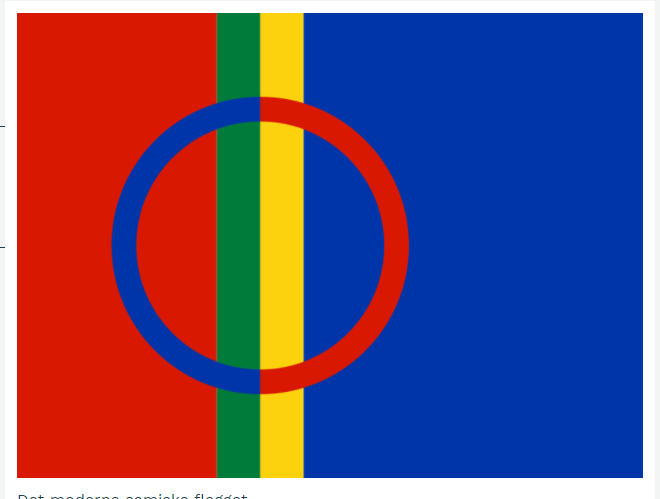 7 8 910111213 141516 171819202122 23 242526272812   3456 7 8910 111213 1415161718 19202122 232425  26272829 30311 23 4 56789 10 111213141516 171819 20212223 242526 27282930 1 2 345678 9 10111213141516 171819202122 2324 2526	27282930 3112345678910  1112 1314151617 18192021222324  2526272829 30 1 23 4 567 8 910 111213 1415 1617181920 212223 2425262728 293031	12345 67 8 9 101112 1314 15 16 17 18 19 20212223 24 2526 27 28293031123 4 5 678910 11 121314151617 181920 2122232425 2627 28293012 3  456789  1011121314151617 18 19202122232425  2627282930311 23456 7 8 9 10111213 1415 16 171819202122 23 242526272829 30 1234 5 678 91011 1213141516 17181920 212223 24252627 282930  31